ПОЛОЖЕНИЕо филиале Муниципального автономного дошкольного образовательного учреждения«Детский сад № 39 комбинированного вида» – «Детский сад № 43»1. Общие положения1. Муниципальное автономное дошкольное образовательное учреждение «Детский сад № 39 комбинированного вида» (далее Учреждение) создано в соответствии с Гражданским кодексом Российской Федерации, Федеральным законом от 03.11.2006            № 174-ФЗ «Об автономных учреждениях», Федеральным законом от 29.12.2012 № 273-ФЗ «Об образовании в Российской Федерации» путем изменения типа существующего Муниципального казенного дошкольного образовательного учреждения «Детский сад № 39 комбинированного вида». 2. . Муниципальное автономное дошкольное образовательное учреждение «Детский сад № 39 комбинированного вида» является некоммерческой организацией, реализующей основную общеобразовательную программу – образовательную программу дошкольного образования в соответствии с федеральным государственным образовательным стандартом дошкольного образования.	    3. Полное наименование филиала: филиал Муниципального автономного дошкольного образовательного учреждения «Детский сад № 39 комбинированного вида» - «Детский сад № 43».Сокращенное наименование – филиал МАДОУ «Детский сад № 39»-«Детский сад № 43».Сокращенное наименование может использоваться наряду с полным наименованием на печати, в официальных документах.4. Организационно - правовая форма – муниципальное учреждение.Тип учреждения – автономное.  Тип образовательной организации – дошкольная образовательная организация.5. Место нахождения филиала: 623119  , Свердловская область, город Первоуральск, ул. Бульвар Юности, 5 (юридический адрес)     Место нахождения филиала: 623119  , Свердловская область, город Первоуральск, ул. Данилова, 11 а (фактический адрес)                                 6.Филиал проходит регистрацию по фактическому адресу места осуществления образовательной деятельности.7. Предложения о создании и ликвидации филиала рассматриваются Наблюдательным советом. Филиал создаётся и ликвидируется по согласованию с Управлением образования городского округа Первоуральск. 8. Филиал МАДОУ не обладает правами юридического лица, и действуют на основании устава МАДОУ и Положений, утверждённых МАДОУ. Имущество филиала является частью имущества МАДОУ. Филиал МАДОУ организуют свою работу от имени и в интересах МАДОУ, руководитель филиалом назначается на должность по согласованию с Управлением образования директором МАДОУ и действует на основании доверенности. 9. Филиал работает в режиме пятидневной рабочей недели – понедельник – пятница с 07.00 ч. до 17.30 ч., выходные – суббота, воскресенье и праздничные дни.10. Создание и деятельность политических партий, религиозных организаций (объединений) в филиале не допускаются.11. Деятельность филиала строится на принципах демократии и гуманизма, общедоступности, приоритета общечеловеческих ценностей, жизни и здоровья человека, гражданственности, свободного развития личности, автономности и светского характера образования. Применение методов физического и психического насилия по отношению к воспитанникам не допускается.12. Филиал создается на неограниченный срок.2.Цели,предмет и виды деятельности филиала.13. Основной целью деятельности Учреждения является образовательная деятельность по реализации основной образовательной программы дошкольного образования, присмотр и уход за детьми14. Предметом деятельности филиала является:- реализация основной общеобразовательной программы дошкольного образования в соответствии с федеральным государственным образовательным стандартом дошкольного образования;- реализация дополнительных общеобразовательных программ, как на платной, так и на бесплатной основе;- присмотр и уход за детьми.Присмотр и уход за детьми осуществляется в группах кратковременного пребывания воспитанников (до 4 часов); продленного дня; круглосуточного пребывания.15. Основной вид деятельности филиала – образовательная деятельность по образовательным программам дошкольного образования, присмотр и уход за детьми с понедельника по пятницу с 7.00 до 17.30. Группы в филиале могут функционировать в режиме: полного дня (12-часового пребывания), сокращенного дня (8-10,5 часового пребывания), продленного дня (13-14-часового пребывания), кратковременного пребывания (от 3 до 5 часов в день) и круглосуточного пребывания.16. Филиал вправе в установленном законом порядке осуществлять следующие виды приносящей доход деятельности:1. образовательная деятельность по дополнительным общеразвивающим программам;2. деятельность по присмотру и уходу за детьми в группах:- кратковременного пребывания воспитанников (до 4 часов);- продленного дня, субботнего, воскресного дня;- круглосуточного пребывания;- для детей-инвалидов, для детей с ограниченными возможностями здоровья;- семейных дошкольных группах.3. деятельность по оказанию дополнительных платных услуг:по организации обучения иностранному языку;по организации обучения игры на музыкальных инструментах;по организации проведения индивидуальных занятий с детьми на дому;спортивные услуги                      -  по созданию различных секций, групп по укреплению здоровья (гимнастика,                        аэробика, ритмика и др.) для детей и взрослых;                   - по организации спортивно-игровых и развлекательных мероприятий;                   - по организации праздников и развлечений;деятельность по коррекции и диагностике:психологическая помощьлогопедическая помощькорригирующая гимнастикапо организации фото-, видеосъемки детей;по прокату музыкальных инструментов, театральных костюмов;по сдаче в аренду площадей, помещений, имущества;по организации консультационных, информационных форм работы с детьми и взрослыми;по осуществлению копировальных и множительных работ;по проведению и организации ярмарок, выставок, симпозиумов, конференций, семинаров, совещаний, олимпиад, конкурсов, культурно-массовых и других мероприятий;по реализации интеллектуальной собственности (учебно-методические, управленческие материалы, созданные сотрудниками филиала).17. Филиал осуществляет деятельность, связанную с оказанием услуг (выполнением работ), относящихся к ее основным видам деятельности, в соответствии с муниципальным заданием. Филиал не вправе отказаться от выполнения муниципального задания.Филиал вправе сверх установленного муниципального задания оказывать услуги, относящиеся к ее основным видам деятельности за плату и на одинаковых при оказании одних и тех же услуг условиях. 18. Финансовое обеспечение выполнения муниципального задания филиала осуществляется в виде субсидий из бюджета муниципального образования городской округ Первоуральск.Порядок формирования муниципального задания и порядок финансового обеспечения выполнения этого задания определяются Администрацией городского округа Первоуральск.19. Порядок и условия оказания платных образовательных услуг, порядок расходования полученных средств регламентируется Порядком оказания платных образовательных услуг. 3. Виды реализуемых образовательных программ20. Филиал реализует основную образовательную программу дошкольного образования, направленную на разностороннее развитие детей с учетом их возрастных и индивидуальных особенностей, в том числе достижение детьми дошкольного возраста уровня развития, необходимого и достаточного для успешного освоения ими образовательных программ начального образования, на основе индивидуального подхода к детям дошкольного возраста и специфичных для детей дошкольного возраста видов деятельности. 21. Освоение образовательных программ дошкольного образования в филиале  не сопровождается проведением промежуточных аттестаций и итоговой аттестацией обучающихся.22. Содержание образования и условия организации обучения и воспитания обучающихся с ограниченными возможностями здоровья определяются адаптированной образовательной программой, а для детей-инвалидов также в соответствии с индивидуальной программой реабилитации. 23. Образовательная деятельность по образовательным программам дошкольного образования в образовательной организации осуществляется в группах. 24. В группы могут включаться как воспитанники одного возраста, так и воспитанники разных возрастов (разновозрастные группы). Контингент воспитанников формируется в соответствии с их возрастом на 01 сентября текущего года. 25. Группы могут иметь общеразвивающую, компенсирующую, оздоровительную или комбинированную направленность.26. В группах общеразвивающей направленности осуществляется реализация основной общеобразовательной программы – образовательной программы дошкольного образования.27. В группах компенсирующей направленности осуществляется реализация адаптированной образовательной программы дошкольного образования для детей с ограниченными возможностями здоровья с учетом особенностей их психофизического развития, индивидуальных возможностей, обеспечивающей коррекцию нарушений развития и социальную адаптацию воспитанников с ограниченными возможностями здоровья.28. Группы оздоровительной направленности создаются для детей с туберкулезной интоксикацией, часто болеющих детей и других категорий детей, нуждающихся в длительном лечении и проведении для них необходимого комплекса специальных лечебно-оздоровительных мероприятий. В группах оздоровительной направленности осуществляется реализация основной общеобразовательной программы – образовательной программы дошкольного образования, а также комплекс санитарно-гигиенических, лечебно-оздоровительных и профилактических мероприятий и процедур.29. В группах комбинированной направленности осуществляется совместное образование здоровых детей и детей с ограниченными возможностями здоровья в соответствии с основной общеобразовательной программой – образовательной программой дошкольного образования, адаптированной для детей с ограниченными возможностями здоровья с учетом особенностей их психофизического развития, индивидуальных возможностей, обеспечивающей коррекцию нарушений развития и социальную адаптацию воспитанников с ограниченными возможностями здоровья.30. Образовательные программы реализуются филиалом как самостоятельно, так и посредством сетевых форм их реализации.31. При реализации образовательных программ используются различные образовательные технологии, в том числе дистанционные образовательные технологии (электронное обучение).32. В филиале образовательная деятельность осуществляется на государственном языке Российской Федерации.4. Управление филиалом33. Управление филиалом строится на принципах единоначалия и коллегиальности. 34. В  управлении филиалом в рамках своей компетенции принимает участие МАДОУ и Управление образования  городского округа  Первоуральск (далее Управление образования) в соответствии с Уставом МАДОУ.35. Непосредственное  управление  филиалом  осуществляет  заведующий филиалом. Заведующий филиалом назначается и освобождается от должности директором МАДОУ по согласованию с Управлением образования. 36. Заведующий филиалом  осуществляет руководство текущей деятельностью филиала в соответствии с законами и иными нормативно-правовыми актами Российской Федерации, субъекта Российской Федерации, Уставом МАДОУ, трудовым договором, обеспечивает выполнение возложенных на него  задач и несет ответственность за результаты деятельности филиала.37. Компетенция заведующего филиалом:- обеспечивает функционирование филиала;- несет персональную ответственность перед МАДОУ за деятельность филиала в пределах своих функциональных обязанностей; - планирует, организует и контролирует деятельность филиала, отвечает за качество  и    эффективность работы филиала;- решает вопросы хозяйственной деятельности;- обеспечивает соблюдение норм охраны труда и техники безопасности; - несет ответственность за жизнь и здоровье воспитанников и работников во время образовательного процесса; - действует от имени МАДОУ по доверенности МАДОУ, представляет его интересы во всех отечественных и зарубежных организациях, государственных и муниципальных органах;- ведет табель учета рабочего времени работников филиала;   -готовит  предложения для составления плана финансово-хозяйственной деятельности                                                 МАДОУ;-обеспечивает обучение, инструктаж работников филиала и проверку знаний работниками норм, правил и инструкций по охране труда;- представляет в МАДОУ подтверждающие документы работников для установления заработной платы в соответствии с Положением об оплате труда работников МАДОУ; - ходатайствует перед директором о принятии соответствующих мер к работникам филиала, нарушающим настоящее положение и условия трудового договора;    - организует аттестацию педагогических работников филиала;- осуществляет взаимосвязь с семьями воспитанников, общественными организациями, другими образовательными учреждениями по вопросам дошкольного образования;- представляет в МАДОУ и родительской общественности отчеты о деятельности филиала;- выполняет иные обязанности, предусмотренные  генеральной доверенностью, должностной инструкцией.		38. Органами управления в филиале являются: Общее собрание работников филиала, Педагогический совет, Совет родителей филиала.		39. Общее собрание трудового коллектива решает вопросы, связанные с организацией трудовой деятельности работников филиала. В состав общего собрания входят сотрудники, для которых филиал является основным местом работ.		40. Компетенция Общего собрания работников филиала: - участие в разработке и принятии коллективного договора, правил внутреннего трудового распорядка, изменений и дополнений к ним; - принимает участие в обсуждении локальных актов, регламентирующие деятельность как филиала, так и МАДОУ;-заслушивает ежегодный отчет администрации филиала о выполнении коллективного трудового договора; -определяет численность и срок полномочий Комиссии по трудовым спорам, избирает ее членов; -выдвигает коллективные требования работников филиала и избирает полномочных представителей для участия в разрешении коллективного трудового спора. 		41. Общее собрание трудового коллектива собирается по мере необходимости, но не реже одного раза в год. Общее собрание вправе принимать решения, если в его работе участвует более половины сотрудников, для которых филиал является основным местом работы.  Решения Общего собрания трудового коллектива филиала принимаются простым большинством, оформляется протоколом. Процедура голосования определяется общим собранием трудового коллектива филиала. 42. Педагогический совет филиала является постоянно действующим коллегиальным органом управления филиала, формируемый из штатных педагогических работников филиала, для рассмотрения основных вопросов образовательной деятельности. В состав педагогического совета входят штатные педагогические работники, заведующий филиала.Срок действия полномочий педагогического совета – бессрочно.Педагогический совет избирает из своего состава открытым голосованием председателя и секретаря.43.К компетенции Педагогического совета относится:- разработка и утверждение образовательной программы филиала;- определение основных направлений развития филиала, повышения качества и эффективности образовательного процесса;- анализ и выбор учебных планов и программ обучения и воспитания детей; - обсуждение и утверждение образовательных программ, рабочих программ и учебных планов; - рассмотрение вопросов повышения квалификации и переподготовки кадров; - утверждение ходатайств  заведующим филиалом о присвоении правительственных наград и почётных званий Российской Федерации педагогическим работникам;- обсуждение и выбор различных вариантов содержания образования, форм, методов учебно-воспитательного процесса и способов их реализации;- выдвижение филиалом, педагогических работников, обучающихся, воспитанников на награждение и поощрение; - осуществление иной деятельности, предусмотренной Положением о педагогическом совете.		43. Педагогический совет филиала созывается заведующим филиалом по мере необходимости, но не реже четырех раз в год. Внеочередные заседания Педагогического совета проводятся по требованию не менее одной трети педагогических работников  филиала.		Решение Педагогического совета филиала считается правомочным, если на его заседании присутствовало не менее 2/3 членов - совета, за принятие решения проголосовало более половины присутствующих. Решения Педагогического совета  оформляются протоколом, который подписывается председателем и секретарем Педагогического совета и хранится в делах филиала. Решения Педагогического совета носят рекомендательный характер и реализуются распоряжениями заведующего филиалом. 		44. При Педагогическом совете филиала могут создаваться  методический совет, методические объединения, другие объединения решающие вопросы организации и координации методического обеспечения образовательного процесса, которые в своей работе  подотчетны Педагогическому совету филиала.  45. Для содействия филиалу в решении вопросов, связанных с образовательным процессом, обеспечением единства требований ко всем ее участникам, с целью установления коллегиальных, демократических форм управления в филиале создается Совет родителей (законных представителей).Совет родителей – коллегиальный орган управления филиала, создаваемый с целью учета мнения родителей (законных представителей) воспитанников по вопросам управления филиала  и при принятии локальных нормативных актов, затрагивающих права и законные интересы воспитанников и их родителей (законных представителей).		Совет родителей избирается из числа представителей родителей каждой группы. С правом решающего голоса в состав Совета родителей входит представитель руководства филиала	Совет родителей избирается сроком на один год.		В состав Совета родителей входят родители (законные представители) воспитанников, разделяющие уставные цели деятельности Учреждения и готовые личными усилиями содействовать их достижению. 			46. К компетенции  Совета родителей относится: - содействие в обеспечении оптимальных условий для организации образовательного процесса; - координирование деятельности групповых родительских комитетов; - оказание содействия в проведении мероприятий филиала;- обсуждение образовательной программы филиала, локальных нормативных актов, регулирующих организацию образовательного процесса, изменений и дополнений к уставу; - осуществление, совместно с заведующим филиала, контроля над организацией питания и медицинским обслуживанием детей; - внесение предложений об организации  образовательного процесса, о вопросах обеспечения жизнедеятельности . Эти предложения рассматриваются должностными лицами филиала с последующими сообщениями о результатах  рассмотрения; - выдвижение филиала, педагогических работников, воспитанников для принятия участия в конкурсах, других мероприятиях различных уровней; - оказание помощи филиалу в привлечении родителей к непосредственному участию в воспитательной работе с воспитанниками;- осуществление иной деятельности, предусмотренной Положением о Совете родителей (законные представителей).5. Источники формирования имущества       47.  Имущество Филиала закрепляется за МАДОУ «Детский сад № 39» Администрацией городского округа Первоуральск (далее – Администрация) на праве оперативного управления, земельный участок - на праве постоянного (бессрочного) пользования.	Филиал вправе приобрести имущество за счет средств, выделенных ему на приобретение такого имущества или полученных от приносящей доходы деятельности      48.  Источниками формирования имущества и финансовых ресурсов филиала:- имущество,  закрепленное за филиалом на праве оперативного управления;- субсидии, предоставляемые филиалу из бюджета на возмещение нормативных затрат, связанных с оказанием муниципальных услуг (выполнением работ) в соответствии с муниципальным заданием;- субсидий, предоставляемые филиалу на иные цели; - бюджетные инвестиции; - доходы от приносящей доход деятельности, разрешённой действующим законодательством и настоящим Положением;- добровольные имущественные взносы и пожертвования;- иные источники, не запрещенные законодательством Российской Федерации и Свердловской области.49. Филиал вправе осуществлять приносящую доход деятельность лишь постольку, поскольку это служит достижению целей, ради которых оно создано, и соответствующую этим целям. Доходы, полученные от такой деятельности, и приобретенное за счет этих доходов имущество поступают в самостоятельное распоряжение МАДОУ «Детский сад       № 39».6. Порядок внесения изменений в положение о Филиале50. Положение о филиале, а также изменения в него утверждаются приказом директора МАДОУ.51. Изменения и дополнения в положение вступают в силу со дня издания Приказа директора  МАДОУ «Детский сад № 39» об его утверждении.7. Перечень видов локальных актов, регламентирующих деятельность Учреждения.         52. Перечень видов локальных актов, регламентирующих деятельность филиала:- программы (образовательная программа, программа производственного контроля);- договоры (трудовой договор с работниками филиала, коллективный договор, договор с родителями (законными представителями));- инструкции (должностные инструкции работников филиала, инструкции по охране труда);-положения  (положение об общем собрании трудового коллектива, положение о педагогическом совете, положение о Совете родителей, положение о методической службе , положение об оплате труда работников филиала, положение о предоставлении платных услуг); - правила (правила приёма граждан на обучение по образовательным программам дошкольного образования в филиал, правила внутреннего трудового распорядка); - приказы, штатное расписание.53. Локальные правовые акты филиала не могут противоречить положению о филиале.Данный перечень локальных актов  может изменяться и дополняться в случае возникновения необходимости регламентации различных сторон деятельности филиала.8. Заключительные положенияНастоящее Положение вступает в силу с момента утверждения приказом директора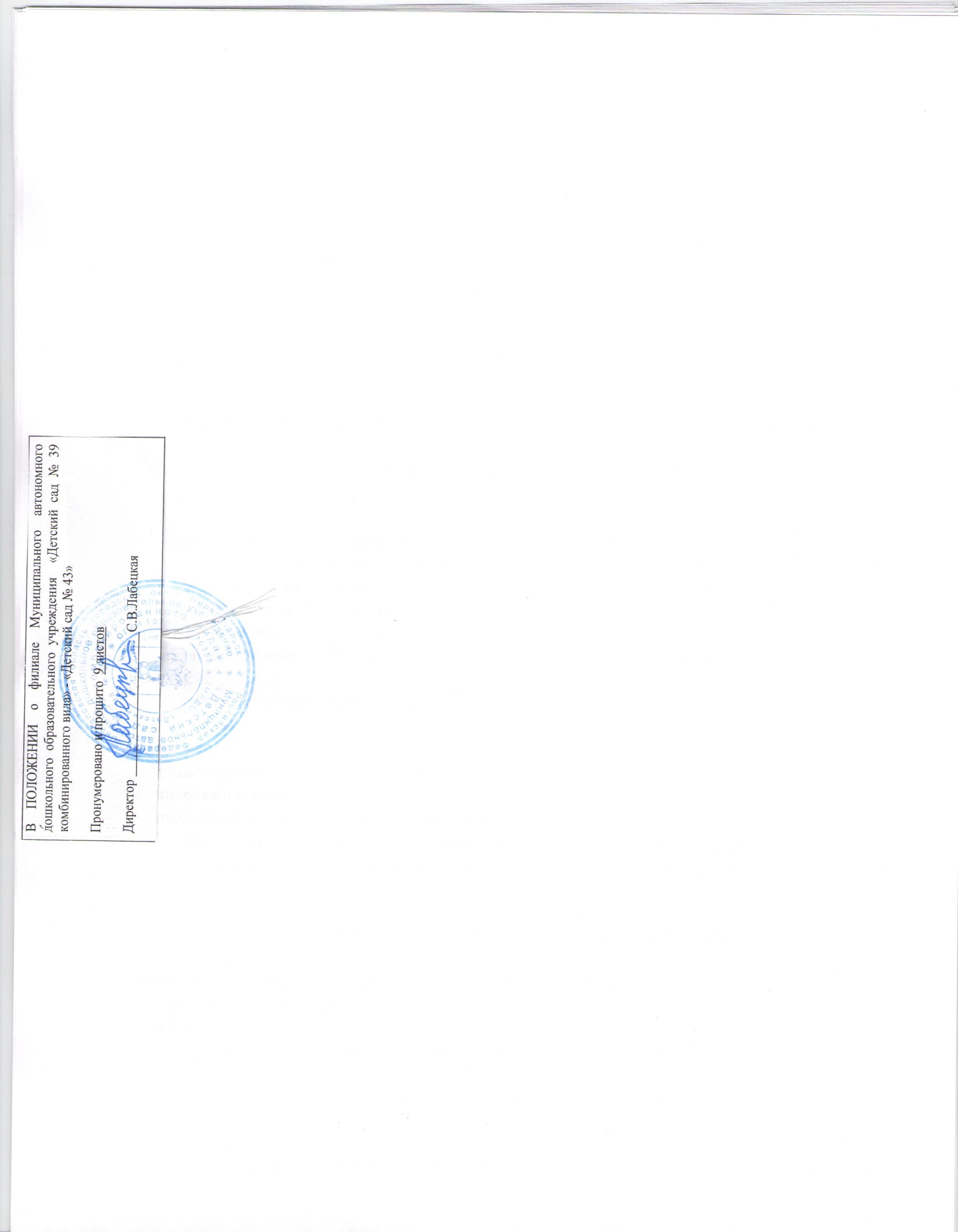 УТВЕРЖДЕНО:Приказом директора Муниципального автономного дошкольного образовательного учреждения «Детский сад № 39»19 июля 2016г. № 266